                                                Entrevistadora (E) Membro da comunidade (C)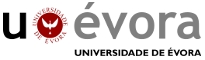 Entrevistadora: Inicialmente para você o que é meio ambiente? Entrevistada- C1: - E ver as coisas todas limpas, nada de sujeira.Entrevistadora:  O que você entende por EA?Entrevistada 1: Olha professora, pra min e cada qual no seu lugar, para  não ter bagunça.Entrevistadora: O que você entende por sustentabilidade?  Entrevistada: - Olhe... Pra dizer a verdade eu não sei dizer o significado. Não...Entrevistadora: Como você visualiza o meio ambiente no entorno da  escola? Entrevistada 1: Eu vejo um pouco de violência. Eu mesma estou convivendo com um problema seríssimo, eles estão colocando lixo ...aqui em frente de casa.Entrevistadora: De que forma você tem contribuído para manter o meio ambiente em equilíbrio?Entrevistada 1: Bem eu trabalho conservando as coisas.Entrevistadora: Você já participou de ações de EA promovidas pela escola? De que forma?Entrevistada 1: - Há muito tempo atrás,... eu contribuía resolvendo as questões do cartório para a comunidade la na escola.Entrevistadora: Você já contribuiu com as ações desenvolvidas na escola? Entrevistada 1: Sim ajudando os colegasEntrevistadora: - Gostaria de acrescentar alguma informação que não foi devidamente contemplada durante a entrevista? Entrevistada 1: Acho que cada um deve cuidar do seu lixo.Perfil da entrevistada: C- 1Perfil da entrevistada: C- 101 Sexo1( ) Masculino           2( x ) Feminino02Idade  1  (  )  Até 29 anos           2  (  ) De 30 a 34 anos     3 (  )  De 35 a 39 anos.                           4  (  )  De 40 a 44 anos    5   (x) Acima de 45 anos03Grau de escolaridade(  ) E. F. incompleto              (  ) Ensino F. completo   (  ) Ensino Médio incompleto (x) Ensino Médio completo  (  ) Ensino Superior         (  ) Outros: ______        04Situação Profissional (  ) Desempregado ( ) Autônomo (  ) Funcionário público ( x ) Outros: Doméstica (  ) Aposentada05Tem filhos na escola? (  )  Sim            2 (x)  Não 06Tem função definida na comunidade?(  )   Sim         2  (x) Não  Se sim, qual?